VegetablesWritingFruit or Vegetable?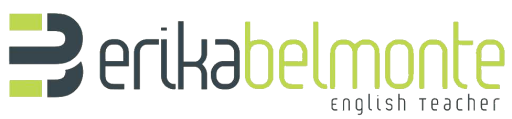 CABBAGEPOMEGRENATEEGGPLANTPUMPKINGUAVAGARLICLETTUCEAVOCADOCHERRYAPRICOTCUCUMBERPEARBASILCHAYOTECHERRY TOMATOBANANARAISINBELL PEPPERONIONBLUEBERRYPAPAYAOATSTRING BEANSARTICHOKEWHITE CARROTPEACHSNOW PEAWATERMELONFRUITVEGETABLE